Activity Idea Board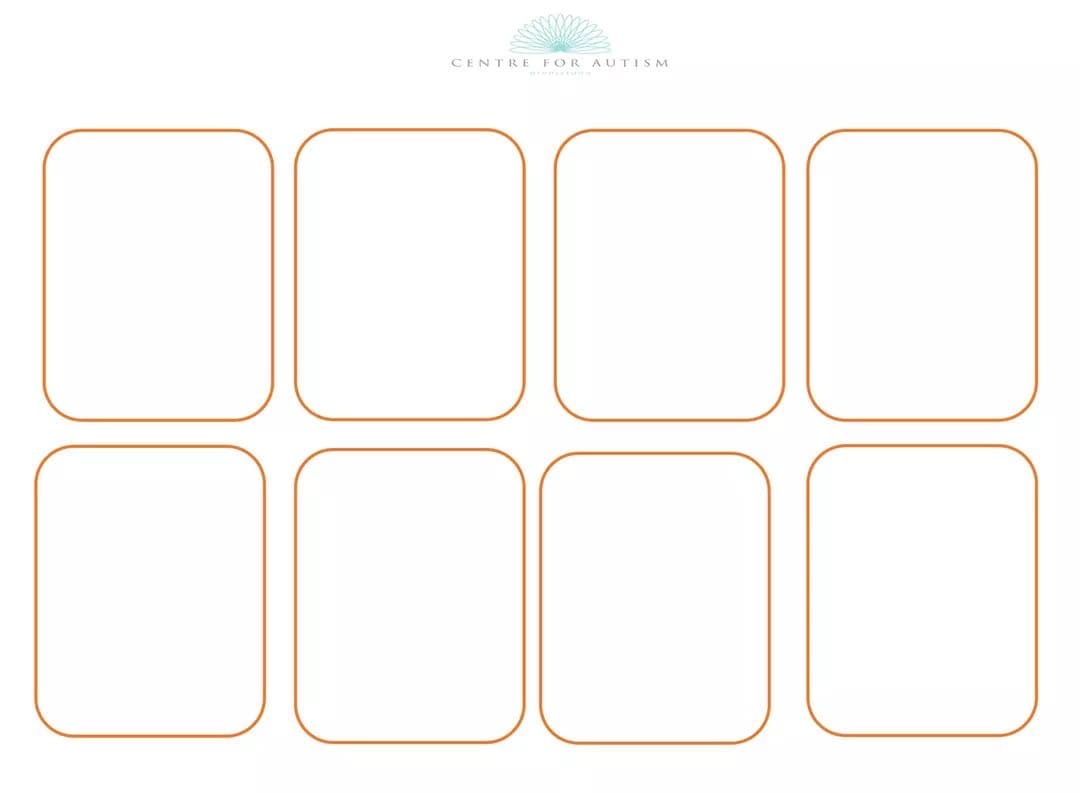 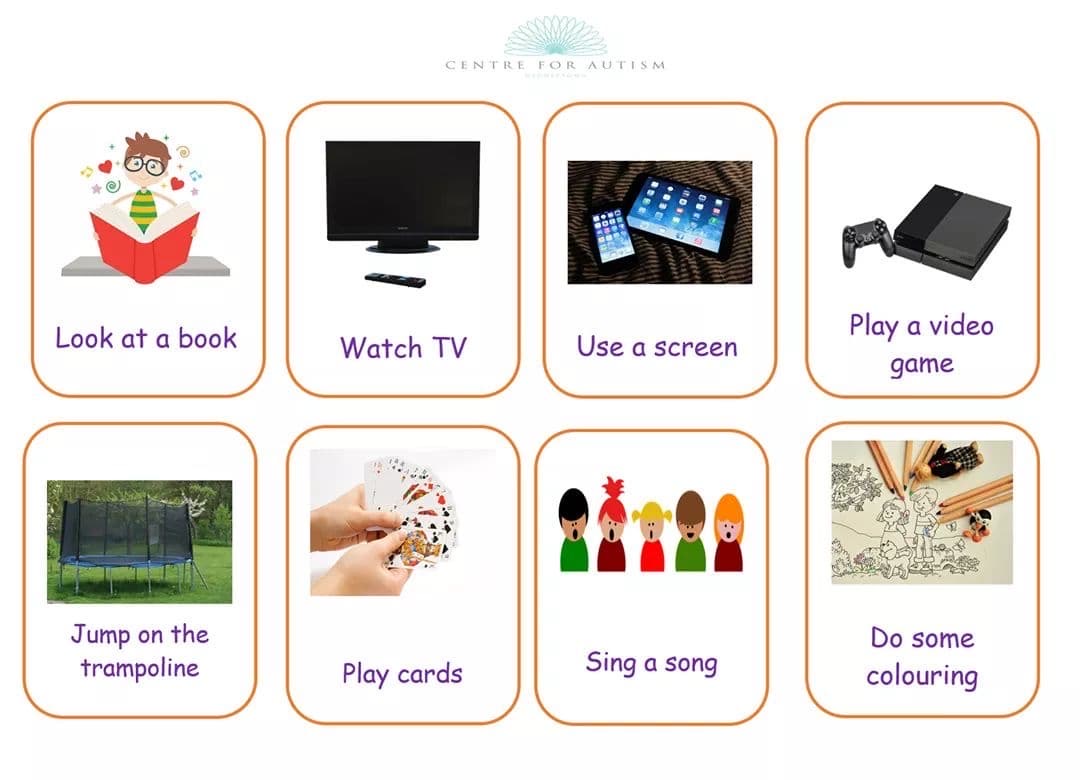 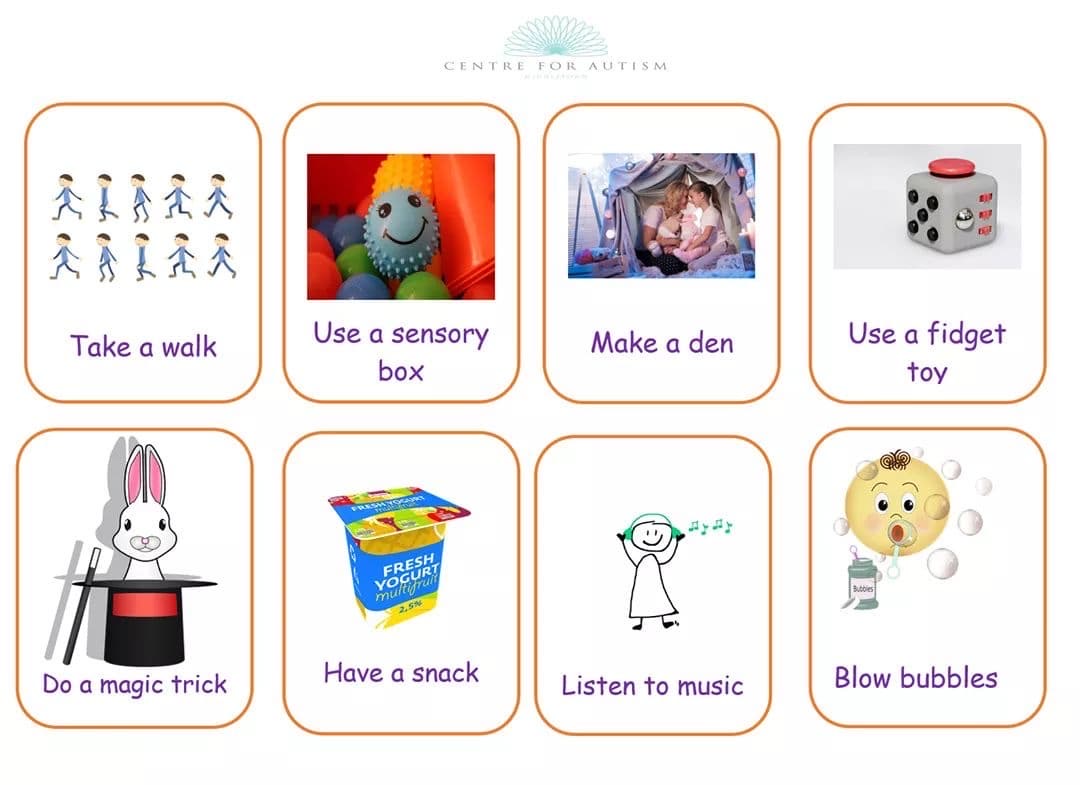 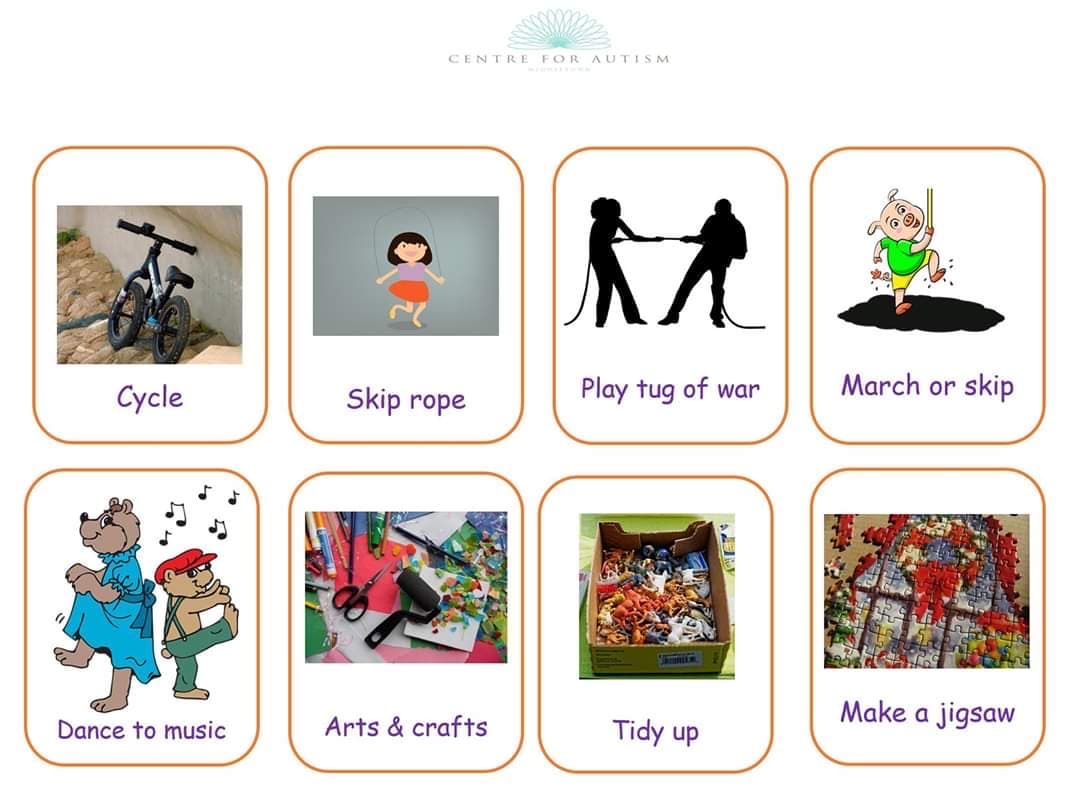 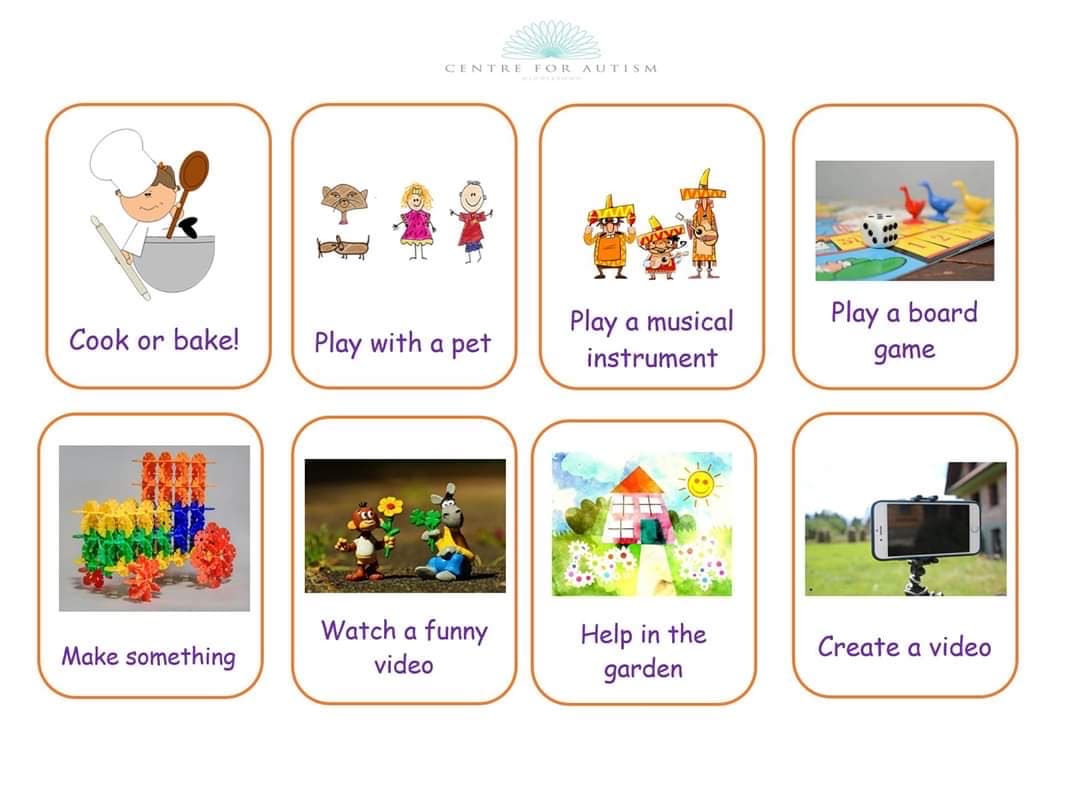 